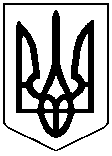 ЧЕРНІВЕЦЬКА ОБЛАСНА ДЕРЖАВНА АДМІНІСТРАЦІЯЧЕРНІВЕЦЬКА ОБЛАСНА ВІЙСЬКОВА АДМІНІСТРАЦІЯДЕПАРТАМЕНТ ОСВІТИ І НАУКИНАКАЗ«20» травня 2024р.   				  м. Чернівці              	          №176Про підсумки обласногоетапу Всеукраїнської виставки-конкурсу«Наш пошук і творчість - тобі, Україно!»	На виконання наказів Департаменту освіти і науки Чернівецької обласної державної адміністрації (обласної військової адміністрації) від 29 січня 2024 року № 34 «Про затвердження Плану обласних організаційно-масових заходів з дітьми та учнівською молоддю та Плану семінарів-практикумів для педагогічних працівників закладів загальної середньої та позашкільної освіти за науково-технічним напрямом позашкільної освіти на 2024 рік», від 05 квітня 2024 року   № 122 «Про проведення обласного етапу Всеукраїнської виставки-конкурсу «Наш пошук і творчість – тобі, Україно!», з метою пошуку та розвитку обдарованих дітей та молоді, надання їм допомоги у виборі професії, залучення до науково-технічної, конструкторської, проектної, винахідницької та пошукової діяльності; стимулювання творчого самовдосконалення дітей та молоді; залучення дітей та молоді до розроблення та впровадження освітніх проектів з робототехніки та електроніки; популяризації спортивно-технічних видів спорту, інших напрямів технічної творчості серед дітей та молоді, досягнень науки, техніки та новітніх технологій; створення та розвитку STEAM-середовища в закладах освіти, обдарованих і талановитих дітей, стимулювання творчого, духовного та інтелектуального розвитку дітей, задоволення їх потреб у творчій самореалізації, виховання у дітей патріотизму, любові до України, поваги до народних звичаїв, традицій, національних цінностей українського народу, залучення до технічної творчості учнівської молоді, популяризації науково-технічної творчості, підвищення ролі технічної творчості у системі закладів позашкільної освіти з 15 по 22 квітня 2024 року на базі комунального закладу «Чернівецький обласний центр науково-технічної творчості учнівської молоді» проведено обласний етап Всеукраїнської виставки-конкурсу «Наш пошук і творчість – тобі, Україно!» (далі – Виставка-конкурс).Для участі у Виставці-конкурсі подано 137 робіт учнів (вихованців) закладів загальної середньої та позашкільної освіти територіальних громад Чернівецької області.Враховуючи вищезазначене, за результатами Виставки-конкурсу, відповідно до протоколів та рішення журіНАКАЗУЮ:1. Нагородити Грамотами Департаменту освіти і науки Чернівецької обласної державної адміністрації (обласної військової адміністрації) переможців:1.1. Розділ «Прилади та обладнання»:молодша вікова категорія:за І місце:- Кирила ЯКОВЕНКА, вихованця Міського палацу дітей та юнацтва Чернівецької міської ради Чернівецького району (керівник - Борис ЦИБУЛЯК). за ІІ місце:- Ніколь ПАРФЕНЮК, вихованку Міського палацу дітей та юнацтва Чернівецької міської ради Чернівецького району (керівник - Борис ЦИБУЛЯК).за ІІІ місце:- Владислава ГЕРАСИМЧУКА, вихованця Міського палацу дітей та юнацтва Чернівецької міської ради Чернівецького району (керівник - Борис ЦИБУЛЯК);- Михайла ПОДОРОЖНОГО, вихованця Будинку творчості дітей та юнацтва, що знаходиться у комунальній власності територіальної громади             м. Чернівців Чернівецького району (керівник – Леонід КОВАЛЬЧУК).середня вікова категорія:за І місце:- Андрія МАНДРИКА, вихованця Чернівецького центру юних техніків імені Леоніда Каденюка Чернівецької міської ради Чернівецького району (керівник – Максим КОЗАК).за ІІ місце:- Всеволода БРЕЖНЄВА, вихованця Міського палацу дітей та юнацтва Чернівецької міської ради Чернівецького району (керівник - Борис ЦИБУЛЯК).за ІІІ місце:- Святослава ГОРОХОВА, вихованця Міського палацу дітей та юнацтва Чернівецької міської ради Чернівецького району (керівник - Борис ЦИБУЛЯК);- Макара КУЛІША, вихованця Чернівецького центру юних техніків імені Леоніда Каденюка Чернівецької міської ради Чернівецького району (керівник – Максим КОЗАК).старшя вікова категорія:за І місце:- Богдана ЗАСИМОВИЧА, вихованця Чернівецького центру юних техніків імені Леоніда Каденюка Чернівецької міської ради Чернівецького району (керівник – Максим РУСНАК).за ІІ місце:- Максима КОЗЛОВА, вихованця Будинку творчості дітей та юнацтва, що знаходиться у комунальній власності територіальної громади м. Чернівців Чернівецького району (керівник - Леонід КОВАЛЬЧУК).за ІІІ місце:- Григорія АНТОНЕСКУ, учня Острицького ліцею Магальської територіальної громади Чернівецького району (керівник – Костянтин ГОСТЮК).1.2. Розділ «Cпортивно-технічне моделювання»молодша вікова категорія:за І місце:- Матвія ХОМИКА, вихованця Будинку творчості дітей та юнацтва, що знаходиться у комунальній власності територіальної громади м. Чернівців Чернівецького району (керівник - Леонід КОВАЛЬЧУК).- Максима БУХАНЦЯ, вихованця Чернівецького центру юних техніків імені Леоніда Каденюка Чернівецької міської ради Чернівецького району (керівник – Олександр ПАВЛЮК);за ІІ місце:- Артема КУПЧАНКА, вихованця Міського центру науково-технічної творчості учнівської молоді Чернівецької міської ради Чернівецького району (керівник – Володимир ЦИГАНЧУК).за ІІІ місце:- Давида КИРИЛІВА, вихованця Міського центру науково-технічної творчості учнівської молоді Чернівецької міської ради Чернівецького району (керівник – Павло БЕРЕСНЄВ);- Дмитра ГОНЧАРА, учня Зарожанського ліцею Недобоївської територіальної громади Дністровського району (керівник – Олександр КОЛОДРІБСЬКИЙ).середняа вікова категорія:за І місце:- Ярослава ПІЦА, вихованця Міського центру науково-технічної творчості учнівської молоді Чернівецької міської ради Чернівецького району (керівник – Павло БЕРЕСНЄВ).за ІІ місце:- Давида ГАМАНЮКА, вихованця Міського центру науково-технічної творчості учнівської молоді Чернівецької міської ради Чернівецького району (керівник – Павло БЕРЕСНЄВ).за ІІІ місце:- Олександра ТАРАНЕНКА, вихованця Міського центру науково-технічної творчості учнівської молоді Чернівецької міської ради Чернівецького району (керівник – Павло БЕРЕСНЄВ);- Дмитра ЛІСКУ, Дмитра РУСНАКА, вихованців Міського центру науково-технічної творчості учнівської молоді Чернівецької міської ради Чернівецького району (керівник – Мирон ПАЛІЙЧУК).старша вікова категорія:за І місце:- Михайла КОВАЛЬОВА, вихованця Чернівецького центру юних техніків імені Леоніда Каденюка Чернівецької міської ради Чернівецького району (керівник – Ігор ОЛІЙНИК).	за ІІ місце:- Василя ГАВДУНИКА, вихованця Міського центру науково-технічної творчості учнівської молоді Чернівецької міської ради Чернівецького району (керівник – Володимир Циганчук).	за ІІІ місце:- Андрія АНТЕПУ, вихованця Чернівецького центру юних техніків імені Леоніда Каденюка Чернівецької міської ради Чернівецького району (керівник – Олександр СОЛОНЕЦЬКИЙ);- Захара ОЛІЙНИКА, учня Сербичанської гімназії-філії опорного закладу "Романковецький ліцей ім.К.Ф.Поповича" Сокирянської територіальної громади Дністровського району (керівник – Річард КУКЛІН).1.3. Розділ «STEAM проекти»:молодша вікова категорія:за І місце:- Анну ПОЖАР, вихованку Міського центру науково-технічної творчості учнівської молоді Чернівецької міської ради Чернівецького району (керівник – Валентина ЯКИМОВА).за ІІ місце:- Богдана ГУШУЛЕЯ, учня Йорданештського ліцею Карапчівської територіальної громади Чернівецького району (керівник - Віра ІОНЕЦЬ). середня вікова категорія:за І місце:- Олександра МЕЛЬНИЧУКА, Олексія ІСОПЕСКУ, вихованців Міського центру науково-технічної творчості учнівської молоді Чернівецької міської ради Чернівецького району (керівник Мирон ПАЛІЙЧУК);- Максима КУЛІЯ, вихованця комунального закладу "Школа мистецтв                             ім. М.Мафтуляка" Сокирянської територіальної громади Дністровського району (керівник – Ксенія ТИХОВИЧ)за ІІ місце:- Станіслава ГОРБАТЮКА, вихованця Будинку творчості дітей та юнацтва, що знаходиться у комунальній власності територіальної громади м. Чернівців Чернівецького району (керівник - Леонід КОВАЛЬЧУК);- Ірину ОЛЮНІНУ, вихованку Міського центру науково-технічної творчості учнівської молоді Чернівецької міської ради Чернівецького району (керівник –Тетяна КУКСАНОВА)за ІІІ місце:- Єсенію ЛАТНЮК, вихованку Новодністровського будинку дитячої творчості Новодністровської територіальної громади Дністровського району (керівник – Світлана ЗДІБНЯК).старша вікова категорія за І місце- Колектив вихованців гуртка «Юний винахідник» Чернівецького обласного центру науково-технічної творчості учнівської молоді (керівник – Олександр ГРИЩЕНКО)- Олександра ІЛЬНІЦЬКОГО, вихованця Чернівецького центру юних техніків імені Леоніда Каденюка Чернівецької міської ради Чернівецького району (керівники – Ольга КОСИЛО, Максим КОЗАК)1.4. Розділ «Ігри та іграшки з елементами техніки»:молодша вікова категорія:за І місце:- Соломію БЕРЕЗУ, Володимира ТОДОСІЙЧУКА, вихованців Чернівецького центру юних техніків імені Леоніда Каденюка Чернівецької міської ради Чернівецького району, (керівники – Ольга КОСИЛО, Максим КОЗАК). - Софію СТЕЦКО, вихованку Чернівецького центру юних техніків імені Леоніда Каденюка Чернівецької міської ради Чернівецького району (керівник – Ольга КОСИЛО);за ІІ місце- Івана ЗАВІДІВСЬКОГО, вихованця Чернівецького центру юних техніків імені Леоніда Каденюка Чернівецької міської ради Чернівецького району (керівник Максим РУСНАК).- Михайла ПОДОРОЖНОГО, вихованця Будинку творчості дітей та юнацтва, що знаходиться у комунальній власності територіальної громади м. Чернівців Чернівецького району (керівник - Леонід КОВАЛЬЧУК).за ІІІ місце:- Матвія ТИНДЮКА, вихованця Чернівецького центру юних техніків імені Леоніда Каденюка Чернівецької міської ради Чернівецького району (керівник – Максим РУСНАК).середня вікова категорія:за І місце:- Колектив вихованців гуртка «Юний винахідник» Чернівецького обласного центру науково-технічної творчості учнівської молоді (керівник – Олександр ГРИЩЕНКО)- Романа РУССУ, учня Вітрянської гімназії-філії опорного закладу "Михалківський ліцей" Сокирянської територіальної громади Дністровського району (керівники - Жанна СИТНІКОВА, Юрій ЖУК).за ІІ місце:- Романа РОМАНЦЯ, вихованця Чернівецького центру юних техніків імені Леоніда Каденюка Чернівецької міської ради Чернівецького району (керівник Максим КОЗАК).за ІІІ місце:- Владислава ДЯЧУКА, учня Долинянської гімназії Недобоївської територіальної громади Дністровського району (керівник – Інна ШОВКОПЛЯС).старша вікова категорія:за І місце:- Софію КРИВОНОС, вихованку Новодністровського будинку дитячої творчості Новодністровської територіальної громади Дністровського району (керівник – Оксана КРИВОНОС).за ІІ місце:- Павла ФЕДИШЕНА, Максима РОМАНОВА учнів опорного закладу "Сокирянський ліцей №1 Сокирянської територіальної громади Дністровського району (керівник – Лариса ЯНЧАК, Наталя ЧЕРНІЙ).1.5.Розділ «Архітектура і будівництво»молодша вікова категорія:за І місце- Ярославу МІРОШНИЧЕНКО, вихованку Чернівецького центру юних техніків імені Леоніда Каденюка Чернівецької міської ради Чернівецького району (керівник – Максим РУСНАК);- Олександру ЮРЧАК, ученицю Селищанського ліцею Сокирянської територіальної громади Дністровського району (керівник – Світлана ОСТАПИШИНА)- Анастасію РОЙЛЯН, вихованку Чернівецького центру юних техніків імені Леоніда Каденюка Чернівецької міської ради Чернівецького району (керівник – Ольга КОСИЛО).за ІІІ місце- Арсена ТКАЧУКА, учня опорного закладу "Романковецький ліцей                               ім. академіка К.Ф.Поповича" Сокирянської територіальної громади Дністровського району (керівник – Людмила КОСТЮК)середня вікова категорія:за І місце:- Миколу МОКАНА, учня Зарожанського ліцею Недобоївської територіальної громади Дністровського району (керівник - Денис МОКАН);- Тетяну ПАВЛЮК, Анну САДОВЯК вихованок Міського центру науково-технічної творчості учнівської молоді, Чернівецької міської ради Чернівецького району (керівник – Аліна ОДІНЦОВА);за ІІ місце:- Олександра МЕЛЬНИЧУКА, Олексія ІСОПЕСКУ, вихованців Міського центру науково-технічної творчості учнівської молоді Чернівецької міської ради Чернівецького району (керівник – Мирон ПАЛІЙЧУК);- Інну СТУЛОВУ, вихованку комунального закладу позашкільної освіти «Будинок дитячої та юнацької творчості» Вижницької територіальної громади Вижницького району (керівник – Галина КАРПЮК);старша вікова категорія:за І місце:- Софію КОРОТАШ, Захара КОРОТАША, учнів Сокирянського ліцею Сокирянської територіальної громади Дністровського району (керівник – Валентина КОРОТАШ);- Софію ОЛЕСИК, вихованку Чернівецького центру юних техніків імені Леоніда Каденюка Чернівецької міської ради Чернівецького району, (керівник – Ольга КОСИЛО).2. Нагородити Грамотами Департаменту освіти і науки Чернівецької обласної державної адміністрації (обласної військової адміністрації) педагогічних працівників за підготовку переможців обласного етапу Всеукраїнської виставки-конкурсу «Наш пошук і творчість- тобі, Україно!»:- Бориса ЦИБУЛЯКА, керівника гуртка Міського палацу дітей та юнацтва Чернівецької міської ради Чернівецького району;- Максима КОЗАКА, керівника гуртка Чернівецького центру юних техніків імені Леоніда Каденюка Чернівецької міської ради Чернівецького району;- Леоніда КОВАЛЬЧУКА, керівника гуртка Будинку творчості дітей та юнацтва, що знаходиться у комунальній власності територіальної громади м. Чернівців Чернівецького району;- Павла БЕРЕСНЄВА, керівника гуртка Міського центру науково-технічної творчості учнівської молоді Чернівецької міської ради Чернівецького району;- Валентину ЯКИМОВУ, керівника гуртка Міського центру науково-технічної творчості учнівської молоді Чернівецької міської ради Чернівецького району;- Тетяну КУКСАНОВУ, керівника гуртка Міського центру науково-технічної творчості учнівської молоді Чернівецької міської ради Чернівецького району;- Ігоря ОЛІЙНИКА, керівника гуртка Чернівецького центру юних техніків імені Леоніда Каденюка Чернівецької міської ради Чернівецького району;- Мирона ПАЛІЙЧУКА, керівника гуртка Міського центру науково-технічної творчості учнівської молоді Чернівецької міської ради Чернівецького району;- Ксенію ТИХОВИЧ, керівника гуртка комунального закдаду "Школа мистецтв ім. М.Мафтуляка" Сокирянської територіальної громади Дністровського району;- Олександра ГРИЩЕНКА, керівника гуртка «Юний винахідник» Чернівецького обласного центру науково-технічної творчості учнівської молоді;- Ольгу КОСИЛО, керівника гуртка Чернівецького центру юних техніків імені Леоніда Каденюка Чернівецької міської ради Чернівецького району;- Жанну СИТНІКОВУ, вчителя Вітрянської гімназії-філії опорного закладу "Михалківський ліцей" Сокирянської територіальної громади Дністровського району;- Юрія ЖУКА, вчителя Вітрянської гімназії-філії опорного закладу "Михалківський ліцей" Сокирянської територіальної громади Дністровського району;- Оксану КРИВОНОС, керівника гуртка Новодністровського будинку дитячої творчості Новодністровської територіальної громади Дністровського району;- Максима РУСНАКА, керівника гуртка Чернівецького центру юних техніків імені Леоніда Каденюка Чернівецької міської ради Чернівецького району;- Аліну ОДІНЦОВУ, керівника гуртка Міського центру науково-технічної творчості учнівської молоді, Чернівецької міської ради Чернівецького району;- Світлану ОСТАПИШИНУ, вчителя Селищанського ліцею Сокирянської територіальної громади Дністровського району; - Дениса МОКАНА, вчителя Зарожанського ліцею Недобоївської територіальної громади Дністровського району;- Валентину КОРОТАШ, вчителя Сокирянського ліцею Сокирянської територіальної громади Дністровського району;3. Оголосити Подяку Департаменту освіти і науки Чернівецької обласної державної адміністрації (обласної військової адміністрації) за сприяння у проведенні обласного етапу Всеукраїнської виставки-конкурсу:– Людмилі БРАГАР, методисту комунального закладу «Чернівецький обласний центр науково-технічної творчості учнівської молоді»;– Денису КОНДРЮКУ, завідувачу організаційно-масового відділу комунального закладу «Чернівецький обласний центр науково-технічної творчості учнівської молоді»;4. Наказ розмістити на інформаційних сайтах Департаменту освіти і науки Чернівецької обласної державної адміністрації (обласної військової адміністрації) та комунального закладу «Чернівецький обласний центр науково-технічної творчості учнівської молоді».5. Контроль за виконанням наказу покласти на заступника директора Департаменту – начальника управління освіти, науки та цифрової трансформації Оксану ГРИНЮК.Директора Департаменту				  		Оксана САКРІЄР